	                 WWW.ECOLE LIBRE LONZEE.BE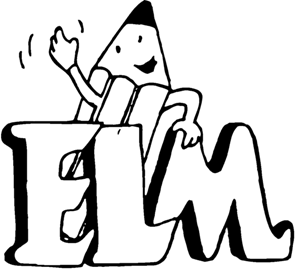 Concerne : Inscription de votre enfant en 1ère humanité.Lonzée, le 18 janvier 2017Chers parents,Nous entrons dans la période d’inscription de votre enfant en 1ère secondaire.Dans un premier temps et avant le 3 février prochain, l’école primaire de votre enfant est amenée à vous  remettre les documents suivants :Le ‘formulaire unique’ : document que vous remettrez dans l’école secondaire de votre premier choix entre le 6 et 24 mars 2017 inclus (pour tous les élèves). Seul le respect de cette période vous permet d’entrer en ligne de compte dans le classement des inscriptions.Le document expliquant dans le détail comment inscrire votre enfant en 1ère secondaire.Ces documents doivent être remis contre accusé de réception. C’est pourquoi un courrier ‘mallette’ ne peut pas être envisagé. Nous sommes donc contraints de vous inviter à venir retirer personnellement (un des responsables légaux de l’enfant) les documents à l’école.Pour enlever ces documents, vous voudrez bien vous présenter auprès de Mr Adam, de Mme Anne-Michelle ou de Mme Marie-Luce. Ceci, pour rappel, avant le 3 février.A cette occasion, nous vous demanderons de signer un accusé de réception.Vous trouverez sur notre site (http://www.ecole-libre-lonzee.be/actualites.htm) divers documents (dont la liste des numéros FASE des établissements secondaires) susceptibles de vous aider.Par ailleurs, même si votre choix est ferme, il est vivement conseillé d’indiquer plusieurs établissements sur le formulaire unique d’inscription.En espérant que vos démarches d’inscription se déroulent sans difficulté, veuillez croire, chers Parents, en mes salutations distinguées. Vincent Adam Directeur                                     Pour en savoir plus sur les inscriptions :Numéro vert : 0800 18855	ou inscription@cfwb.be   ou http://www.inscription.cfwb.be